                                                                                                   BACK IN THE SWIM PROGRAM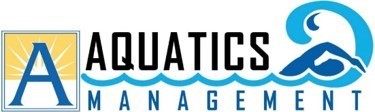                                                                                                                             COVID-19 Re-OpeningPatrons may now reserve a swim/activity session at one of the APS pools.  The program is intended to facilitate access to the pools during Phase II and III of the Virginia Forward Program.  Adjustment will be made to the schedule based on the season and changes to the COVID situation and space availability.To book your reservation, click on  APS Aquatics Online Registration  to be taken to the Self-Service PortalPatrons musts reserve a swim time All patrons must wear face covering while in the building (except when showering or swimming)Temperature checks (below 100.4 F) and health screening are required each dayAll swimmers must shower before entering the poolArlington Resident may book a swim session Non-residents who have current memberships or swim passes may also make reservationsSession are 60 minutes in length – 15 minutes to check in and 45 minutes swim time) Adults and Seniors may reserve space to lap swim, water exercise and water jogAdults over 65 years old may choose to reserve “senior swim” times (exclusive to seniors 65+)Children may reserve space to lap swim Families (up to 2 adults and 5 children) may reserve space in the IPool for unstructured swim (coming in August)All current memberships and swim passes are frozen, and will be re-activated once operations have returned to normalPatrons will be charged a single admission fee based on the following packages:For information, email helena.machado@apsva.us or call 703-228-6263ARLINGTON RESIDENTSADMISSION FEEACTIVITYChildren (Infant – 17)$2.50Lap SwimAdult (18-59)$6.30Lap Swim, Water Jogging/ExerciseSenior (60+)$4.10Lap Swim, Water Jogging/ExerciseSenior Swim (Laps, Water Jog/Exercise)Family Swim (Up to 2 adults and 3 children)$17.50Unstructured Family Swim Fun/SwimNON-ARLINGTON RESIDENTSADMISSION FEEACTIVITYChildren (Infant – 17)$5.25Lap SwimAdult (18-59)$8.40Lap Swim, Water Jogging/ExerciseSenior (60+)$8.40Lap Swim, Water Jogging/ExerciseSenior Swim (Laps, Water Jog/Exercise)